Нашия проект за общността  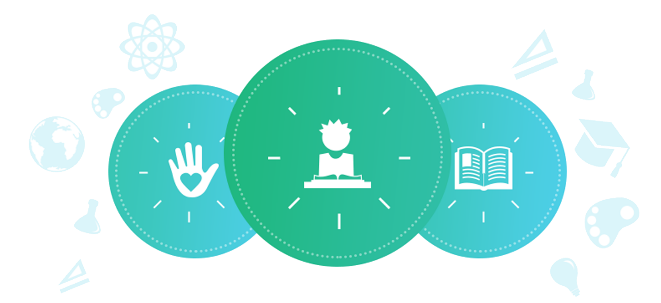 Стъпки за разработване на проект  Клас: 10 тиУчениците се заемат с трудната задача да работят по проект за подобряване на екстериора в училищният двор. Идеята възниква след като се установява, че всички пейки в училищният двор са в лошо състояние, а цветните градинки се нуждаят от обновяване.В проекта се ангажираха  община, родители, учители и ученици и заедно работиха за промяната. В каузата се включиха и дарители и доброволци извън училищната общност. Всички участници бяха запознати  с последователноста на стъпките за осъщестяване на проекта и поеха отговорност за изпълнение на своята задача, която  ще допринесе за постигането на целта на проекта.     Продължителност: Три занятия по 45 минути. Урокът може да отнеме две/три седмици с включеното време за практическа реализация на планираните задачи.Цели:Учениците ще:описват основните стъпки за стартиране на проект;работа в екипангажиране на доброволци извън училищната общностподобряване на училищната средаМатериали: дървен материалинструменти,машини и сечивабои, четки, разредители, ръкавици, торбички за отпадъциразсадОписание на урок № 1 час – Учениците правят оглед на училищният двор и след установяване на нанeсените щети от недобросъвестни хора, вземат решение за реализация на проект в полза на общността. Информират училищното ръководство и представители на община Златица за състоянието на пейките в училищния двор. Учениците разделени в четири  екипи се заеха с разработване на стъпките,описване на дейностите и необходимите ресурси и материали за успешното реализиране. Бяха изработени  флаери с които  се популяризира идеята.  Бе пояснено, че е изключително важно да се следва една посока за действие, така че всички хора, които са въвлечени в помощта на проекта – ученици, родители, учители и доброволци да работят заедно за  една обща инициатива. Групираните ученици обмислят своите предложения и ги представят пред останалите.  Определят се  чрез обсъждане общите идеи и се записват  на флипчарт. Вниманието бе акцентирано върху различните отговорности, необходими за изпълнението на стъпките от проекта.Учениците бяха насочени от учителите си  към избор на роли и поемане на отговорности за изпълнение на различните задачи. Екипите се обърнаха към няколко нестопански организации в града, които да окажат съдействие. Първата фирма дари бои, четки и ръкавици необходими за боядисване на пейките. Втората фирма дари теменужки за засаждане на градинките в двора на училището. Община Златица осигури дървен материал за подновяване на счупените пейки.Планира се време за изпълнение на проекта по предварително изготвен план за изпълнение на  задачите. Времето, необходимо за реализиране на проекта, се разпределя  в следващите две седмици.Описание на урок №2Всеки от екипите се зае със своята задача. Първи екип с помощта на родители доброволци разглобиха и демонтираха счупените дъски и съответно участваха в измерването, рязането, пробиването на отвори и поставяне на новите дъски.Втори екип постави и зави болтовете, след което шлифова дървените повърхности.Трети екип боядиса пейките.Четвърти екип заедно с учители доброволци и родители прекопа и подготви лехите за засаждане, след което се зае със същинското засаждане на цветята и поливане.След завършване на планираните дейности всички екипи почистиха училищния двор.  Описание на урок № 3Учениците направиха предварителни тематични рисунки и се заеха с рисуване върху новите боядисани пейки. Учениците ежедневно поливаха и се грижеха за цветните лехи.В края на проекта се проведе дискусия за оценка на реализираните задачи и успешността на проекта. Използва се Приложение № 3: Форма за оценяване на общественозначим проект. Учениците  преминаха   през осемте стъпки за изпълнение на проект, като чрез обсъждане оцениха  етапите, през които са преминали:  дадоха  по една точка за всяка коректно идентифицирана стъпка и по една точка за всяко коректно изпълнение. Учителите проследиха  техните реакции в обсъжданията и направиха  заключение за цялостното изпълнение на проекта и въздействието му върху учениците.Приложение № 3Форма за оценяване на общественозначим проектАко сте искали да реализирате проект в подкрепа на общността или конкретна група хора, то вие би трябвало да имате план с конкретни задачи/стъпки. Запишете всички стъпки, които сте планирали от началото до края на проекта. Опишете изпълнението на всяка една от тях. Посочете какво конкретно сте извършили и какво сте постигнали.Стъпка 1:Пояснение:Стъпка 2:Пояснение:Стъпка 3:Пояснение:Стъпка 4:Пояснение:Стъпка 5:Пояснение:Стъпка 6:Пояснение:Стъпка 7:Пояснение:Стъпка 8:Пояснение: